Research ArticleKnowledge and Compliance with Patient Safety in Public Hospitals in Urban and Rural LebanonHayat A. Al Akoum1, Pascale R.Salameh2, Abir A. El Abed3,Hikmat A. Akoum3, Salim M.Adib4#1Lebanese University, Doctoral School of Science and Technology, American University of Beirut, Lebanon2Lebanese University, Faculty of Pharmacy, Hadath, Lebanon3Lebanese University, Faculty of Public Health, Saida, Lebanon4#American University of Beirut, Faculty of Health Sciences, Lebanon#Corresponding authors: Salim Adib, Professor of Practice, Department of Epidemiology and Population Health (EPH), Faculty of Health Sciences, American University of Beirut, Van Dyck, Room 231, Beirut, LebanonHow to cite this article: Al Akoum HA, Salameh PR, El Abed AA, et al. (2022) Knowledge and Compliance with Patient Safety in Public Hospitals in Urban and Rural Lebanon. Int J Comm & Publ Healt 02(02): 2021-11.Submission Date: 28 August, 2021; Accepted Date: 24 January, 2022; Published Online: 31 January, 2022AbstractBackground: The International Patient Safety Goal (IPSG) standard was established by the Joint Commission International (JCI) to assess Patient Safety (PS) knowledge and compliance among hospital nurses, as part of the overall process of accreditation. The combination of IPSG grading and the exploration of the institutional PS culture have been described as a way of measuring the overall orientation to PS in a given health care unit. This study explored potential particularities in PS and its determinants between urban and rural hospitals in Lebanon. Methods: A cross-sectional design was used to assess 764 nurses working in 26 of 28 public hospitals in Lebanon. Data were gathered using a self-administered questionnaire and analyzed with SPSS, in the two strata of hospital location “Urban” vs. “Rural”. The Chi-square, ANOVA test, and Student-t test were used to determine factors significantly associated with PS knowledge and compliance. Results: Younger personnel, university hospitals with A-level accreditation, presence of a PS committee, PS program, and periodic training were all significantly association with PS knowledge and practices among nurses. Nurses in urban hospitals were more knowledgeable and compliant with IPSG than those in rural ones. Perception of teamwork was higher among nurses working in rural hospitals than urban ones. Conclusions: Improvement of PS culture is required in public rural hospitals than in urban ones. Rural hospitals will need to create and/or activate the PS committee, PS program, and periodic audits. Linking A-level public hospitals in rural areas with medical schools will make a significant difference in PS culture and compliance.Keywords: Culture; International Patient Safety Goals; Patient safety; Public hospitalsList of AbbreviationsPS		:	Patient Safety HSOPSC	:	Hospital Survey of Patient Safety Culture PSC		:	Patient Safety CultureIPSG		:	International Patient Safety Goal JCI		:	Joint Commission International MOPH		:	Ministry of Public Health SummaryAssessment of patient safety knowledge and practices is the first step in a long process for identifying areas of improvement in hospitals and the healthcare system. Our results clearly indicate that improvement of PS culture may be more intensely required in public rural hospitals than in urban ones. Accreditation remains an important tool in improving quality of care in general. Better emphasis on PS organizational dimensions during the accreditation process will undoubtedly reap good results, especially if unscheduled regular audits are added to the regular schedules.IntroductionPatient Safety (PS) in hospital practice is required by international and national accreditation organizations [1,2]. The “Hospital Survey of Patient Safety Culture” (HSOPSC) is one of the most common tools used to assess the PS culture in hospitals [3]. In a seminal article on PS, Guldenmund, et al. [4] alerted to the fact that the use of the hospital PS Culture (PSC) questionnaire alone may lead to failure in addressing the core issues related to an organization's safety culture [4]. Similarly, Ginsburg, et al. [5] advises the organizations and work units who wish to understand their own PSC to use both quantitative and qualitative approaches [5]. Frequent instruments associated with the PSC questionnaire have included the International Patient Safety Goal (IPSG) standard, established by the Joint Commission International (JCI), an organization created to standardize the accreditation process for hospitals at the global level [1]. The IPSG assesses several items of PS knowledge and compliance among hospital nurses, as part of the overall process of accreditation [6]. The combination of IPSG grading and the exploration of the institutional PS culture have been described as an optimal way of measuring the overall orientation to PS in a given health care unit [7,8]. Determinants affecting various components of PS include personal factors, hospital-based structural factors and organization characteristics of the hospital functioning process [9-11].In Lebanon, hospital accreditation has been established first in 2000. PS items started being included in the accreditation checklist starting 2011. Since then, the particular dimension of PS has not been analyzed as a separate aspect of the Lebanese in-patient healthcare system. This study aims at filling this gap in current evidence, and suggesting avenues for improvement. In particular, the analysis has focused on the potential particularities in PS and its determinants between urban (and suburban) and rural hospitals in Lebanon. The research team hypothesized that nursing working in urban hospitals are more knowledgeable and compliant with patient safety compared to those working in urban ones. The conceptual model summarizing this vision is proposed below (Figure 1).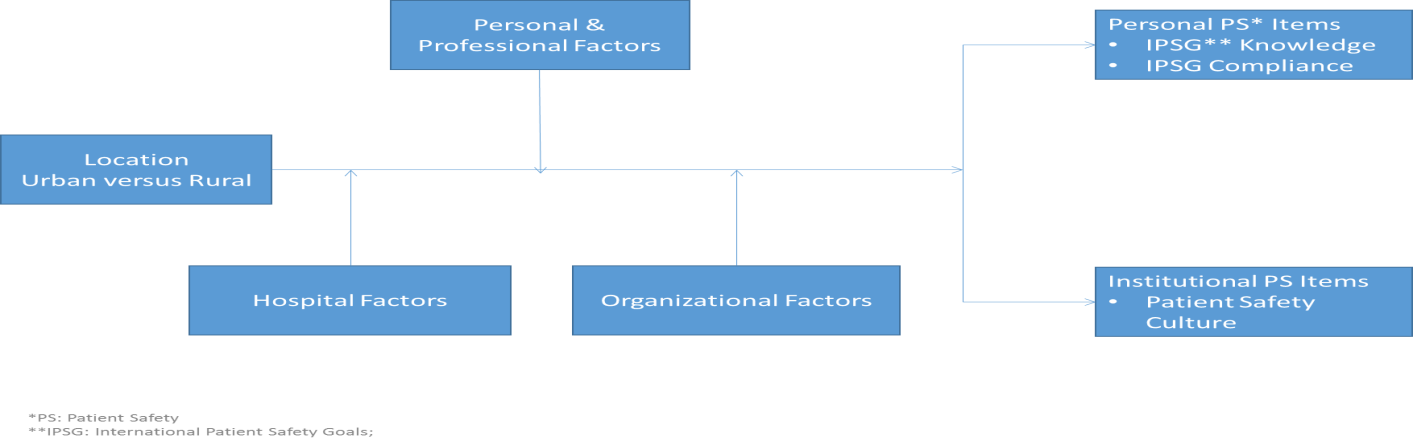 Figure 1: Knowledge and practice regarding patient safety by location in Lebanese public hospitals - Conceptual model.The objectives of this study were:To conduct a baseline assessment of PS knowledge and practices in public hospitals in Lebanon; and To compare results between rural hospitals versus urban ones, controlling for several categories of intermediate factors. MethodsDesign, Participants and InstrumentsDetails related to this analysis have been presented in a previous manuscript. Briefly, a cross-sectional survey collected data from July to November 2020, from 26 of 28 public hospitals currently operational in Lebanon. All nurses from all categories who had worked for at least 6 months in hospitals were invited to participate. Data were collected through self-administered questionnaires, divided into four sections. The first part included socio-demographic and professional data, as well as structural factors related to the work setting. The second part was based on a customized version of the PSC questionnaire to assess nurses’ opinions about patient safety culture in their organization. The third part assessed the staff knowledge and compliance with IPSG elements. A final part included the perception of participants regarding outcomes of PS in their current practice. Of participating hospitals, 12 were classified as “Urban” and 14 as “Rural”, based on their location (Appendix 1).Data AnalysisQuantitative data were checked, coded and entered into the Statistical Package for the Social Sciences (SPPS version 22). Descriptive analysis was performed and the variables were presented as per their type: nominal variables were presented by frequencies and percentages, and continuous ones by mean and Standard Deviations (SD). The dependent variables of this analysis were the overall scores of PSC, IPSG knowledge and IPSG compliance. Potential determinants: personal and professional, hospital-based and organizational factors have been previously listed and defined. All analysis were conducted in the two strata of hospital location “urban” vs. “Rural”, and findings were considered statistically significant if the p-value derived from the relevant tests was ≤0.05. Variables found to be significantly associated with outcomes of interest were entered in a multivariate linear regression model, to control for potential confounders.ResultsDifferences in Nursing Personel and Structures between Rural and Urban HospitalsThe study recruited 764 nurses, distributed almost equally between “Urban” and “Rural” hospitals. Participants had a mean age of about 35 years, were predominantly women (65.6%), with an average of 12 years of professional experience. More than 70% obtained their final professional degree from a public institution, and more than 50% had ever obtained a course on PS. 162 (21.1%) Nurse Leaders (NL), 535 (70%) Registered Nurses (RN) and 67 (8,8%) Practical Nurses (PN). Nurses in urban areas were on average significantly younger than in rural ones (34 vs. 35 years old respectively). There were no other significant differences in gender distribution, years of experience, nursing school sector or nurse positions (Details in (Table 1)).Table 1: Personal and professional characteristics of nurses in public hospitals in Lebanon in 2020 by hospital locations (N= 764).Hospitals in urban areas were significantly more likely to be university-affiliated and to have special care units than rural ones. Urban centers also had a larger proportion of the highest A-level accreditation (62%) compared to rural ones (31.5%). The average number of regular and over-time hours worked by nurses in urban hospitals was significantly less than that in rural hospitals. There were no significant differences in work schedules, mean weekly working hours (including overtime), or mean patients cared for during day and night shifts. (Details in (Table 2)).Table 2: Hospital characteristics of public health hospitals where participating nurses are working by hospital locations (N= 764).Urban hospitals were significantly more likely to have a PS committee and a PS program, but not a dedicated officer, compared to rural ones. Most hospitals never performed a PS survey or PS periodic training, with significantly more disadvantages in rural hospitals compared to urban ones. Most hospitals covered PS in their orientation programs, but did not have periodical audits of actual performance, with no significant differences between urban and rural locations (Details in (Table 3)).Table 3: Organizational dimensions regarding patient safety (PS) in public hospitals by hospital location (N= 764).Differences in PS Knowledge, Compliance and CultureThe mean scores of knowledge of and compliance with items included in the IPSG were generally higher for nurses practicing in urban hospitals compared to rural ones. Only knowledge of “patient risk for falling” and compliance with “Safe Surgery” were uniformly high, did not attain statistical significance, and were not included in subsequent analysis. Some items of the PSC questionnaire showed significant differences: perception of “teamwork” was higher in rural nurses, whereas “reporting patient safety events” and “handoffs and information exchange” were better perceived among urban nurses. There was no significant difference in the rest of the items, and those were also excluded from the rest of the analysis (Details in (Table 4)).Table 4: Patient safety knowledge and practices among nurses in public hospitals in Lebanon in 2020 by hospital location (N= 764).Differences among nurses in urban versus rural hospitals were stratified according to personal/professional factors and hospital characteristics. Younger age and work in university hospitals were found to be significantly associated with higher overall knowledge, regardless of hospital location. Top accreditation and increased mean of daily work were significantly associated with higher knowledge in urban but not rural hospitals. A-level accreditation made a significant difference with PS culture only in rural locations. (Details in (Table 5)).Table 5: Determinants of patient safety knowledge and practices by hospital location among nurses in public hospitals in Lebanon in 2020. (N= 764).All organizational dimensions: presence of a PS committee, program, training and surveys; had a significant impact on PS knowledge and compliance regardless of hospital location. The overall PS culture was less clearly associated with those organizational items (Details in (Table 6)).Table 6: Patient safety knowledge and practices by hospital location controlling for organizational dimensions among nurses in public hospitals in Lebanon in 2020 (N= 764).Three multivariate linear regression models were conducted to estimate adjusted effects of various independent determinants. Knowledge scores were still significantly higher among urban nurses, as well as among those working in university hospitals (vs. general ones) and several elements of PS organizational dimensions: presence of PS committee, surveys and training. Not significantly associated within the multivariate model were younger ages, accreditation class and work in ICUs. Higher practice scores were also significantly associated with urban location, university hospitals, and all PS organizational dimensions except “programs”. However, practice was also significantly associated A-level hospital accreditation and nurses younger age. PS culture was significantly associated with only two PS organizational dimensions: presence of a PS committee and of periodic safety trainings. All other determinants, including location of the hospital, did not emerge as significant in that model. Details are available in (Table 7).Table 7: Patient safety (PS) knowledge and practices among nurses in public hospitals in Lebanon in 2020 (N= 764) by hospital location: multivariate linear regression.Discussion Improved PS knowledge and compliance among hospital personnel, and institutional PS culture within hospitals, are obvious measures to prevent accidents and incidents with hospitalized patients. It is important to understand those modifiable determinants which can be targeted to improve in-patient safety. In this analysis, we have considered both personal and organizational items which may affect the PS knowledge and compliance among nurses and the PS culture in the institutions in which they work. In particular, we have focused on differences in determinants between urban and rural public hospitals. The regional stratification was deemed important to explore in Lebanon, as urban-rural developmental differences are an object of national debate in the country [12]. While there is so far no surveillance system in Lebanon which would provide evidence for regional incidence of hospital accidents, a related paper conducted by this research team seems to suggest that less reporting and mitigation occur in rural locations compared to urban ones (Akoum et al. in preparation). In this survey of public hospitals currently in function, most prominent independent differences that appeared included younger personnel, more university hospitals with A-level accreditation and special units, such as intensive care units, in urban public hospitals compared to rural ones. Organizationally, urban hospitals were more likely to have a PS committee, program and audit, and to perform PS training and surveys than rural ones. The presence of PS structures play a crucial role in promoting hospital safety culture and improving patient care processes [9,13,14].Overall findings indicated that, while PS knowledge and compliance are better among nurses working in public urban hospitals, only some items of PS institutional culture differed. In particular, the perception of teamwork for PS was higher among nurses working in rural hospitals compared to those working in urban ones. On the other hand, reporting PS events and handoff information exchange was judged to be better among urban nurses, suggesting that urban nurses are more accustomed to adhering to formal procedures and less fearful of negative consequences than their rural colleagues. In recent years, only one paper in Indonesia addressed the issue of PS institutional culture among urban, suburban, and rural hospitals, and revealed results that were very much similar to ours. There too, teamwork within units had the highest score in rural hospitals compared to suburban and urban hospitals. Reporting PS events was better in suburban and urban hospitals [15]. It is important to remember that the ratio of public to private ownership is higher in rural areas compared to urban ones, which means that findings from private mostly urban hospitals are likely to be similar to the few public urban hospitals in our study. Ultimately, improvement in formal institutional adherence to PS culture seems to be needed in public and private rural hospitals.Younger nurses are receiving much more training and awareness on issues of PS worldwide and in Lebanon. The integration of PS in formal nursing training is a relatively recent reality in less developed nations [9,16], which suggests fresh graduates may be better oriented to this issue than older ones. In our analysis, age did not make a difference on general, theoretical knowledge about PS. The importance of younger nurses appeared to make most difference in real compliance with PS practices, regardless of work location. This finding suggests that PS will be improving in the coming years, as older nurses well set in their usual practices retire, to be replaced by a more aware generation across the Lebanese territory. The accreditation system is considered a key component in healthcare organizations to ensure the quality of patient care and patient safety culture and outcomes [17]. The results showed a significant difference in nurses' perceptions of patient safety knowledge and practice in A-accredited hospitals, compared to those in less well classified. Hospital accreditation standards have changed many times from 2002 to 2019. Only in the latest version of 2019 did the Lebanese MOPH include in the standards some PS requirements, but those have not yet been implemented in hospitals due to the economic conditions and the COVID-19 epidemic which worsened suddenly in 2020. The difference in nurses’ knowledge and compliance in A-rated hospitals does not persist in rural hospitals, when considered separately. This surprising discrepancy may lead to interrogations on the consistency of the procedures and/or of inspection thoroughness during accreditation in rural areas. Unfortunately in Lebanon, the accreditation system is not applied at regular intervals. The last hospital accreditation was conducted in 2012.The pre-announced accreditation visits may lead to a surge of improvements at all levels, which tend to fall back towards pre-accreditation levels immediately upon receiving the “accredited” status. Stagnation and declining outcomes can be avoided by a continuous survey of readiness programs throughout the hospital to sustain quality and patient safety between successive waves of re-accreditation [18]. Our multivariate results showed that such PS surveys, as well as other dimensions of PS organizational commitment more likely to be higher in urban vs. rural hospitals, are actually driving differences in knowledge and compliance much more than the accreditation level itself. This finding indicates the importance of assessing actual steps taken by the organization on the long-term in support of PS, rather than just what appears to be on-going on the actual, announced day of inspection.Another element to be added to this discussion on accreditation is the importance of a university affiliation of A-level hospitals, which is more frequent for urban than rural institutions. No doubt that the presence of medical trainees and the academic constraints super-imposed on accreditation requirements positively optimize PS in public hospitals in Lebanon. Hence the importance of linking A-level rural hospitals to university program, at the same rate as their urban counterparts.All items composing the IPSG knowledge score showed higher mean scores in urban hospitals compared to rural ones, except the item related to “Risk of Falling”. Nurses regardless of their work location displayed a similar relatively good score of knowledge regarding the risk of falling. Risk of falling among hospitalized patients remains a major challenge: 70% of inpatient accidents in one retrospective assessment in the USA were attributed to falls [19]. Falls carry a major impact on patients’ well-being and costs, and therefore are a prime target for PS [20]. Unfortunately, actual compliance with safety to prevent falls scored significantly higher in urban than rural hospitals. This difference in knowledge and practice in nurses of rural hospitals regarding risk of falling has to be addressed, with targeted training to translate knowledge into actual practice. Conclusion and Practical Implications Assessment of patient safety knowledge and practices is the first step in a long process for identifying areas of improvement in hospitals and the healthcare system. Our results clearly indicate that improvement of PS culture may be more intensely required in public rural hospitals than in urban ones. Our findings lead us to propose the following recommendation:Accreditation remains an important tool in improving quality of care in general. Better emphasis on PS organizational dimensions will undoubtedly reap good results, especially if unscheduled regular audits are added to the regular schedules. Rural hospitals will need to immediately create and/or activate the patient safety committee, patient safety program, and periodic audit. In addition, they should provide their healthcare providers with effective patient safety policies and train them to improve patients' handoffs information exchange and report patient safety events for learning and improvement. It seems very useful to twin A-level public hospitals in rural areas with medical schools, as university-affiliation made a significant difference in PS culture and compliance. It is very likely that an affiliation will create a momentum towards improvement in all sorts of ways, above and beyond patient safety.AcknowledgementsI would like to thank Dr. Ali El Hajj the general director and chief executive officer at Medrar Medical Center for his kind support and assistance in the development of this study. I would also like to express my gratitude to nursing directors, general directors in public hospitals, and the entire participants for their full participation in the study.DeclarationsFunding: There is no source of funding for this study.Conflict of interest: None declaredEthical approval: Not requiredReferencesJoint Commission Resources (2017) Joint commission international accreditation standards for hospitals: Including standards for academic Medical Center Hospitals.Republic of Lebanon, Ministry of Public Health (2019) Retrieved October 2019, from Revised hospital accreditation Standards in Lebanon.Rockville W, Sorra J, Yount N, et al. (2019) Hospital Survey on patient safety culture,user's guide (2nd Edition). Agency for Healthcare Research and Quality.Guldenmund FW (2000) The nature of safety culture: A review of theory and research. Safety Science 34: 215-257.Ginsburg LR, Tregunno D, Norton PG, et al.  (2013) ‘Not another safety Culture SURVEY’: Using the canadian patient SAFETY climate SURVEY (Can-PSCS) to measure Provider perceptions of PSC Across health settings. BMJ Quality &amp; Safety 23: 162-170.Joint Commission International (JCI) (2017) Joint Commission International Accreditation Standards for Hospitals (6th Edition). Pg No: 48-61.El Hamid LAA, Shazly MM, Fakhry SF, et al. (2018) Self-Learning package related to patient safety goals and its effect on Nurse INTERNS' performance and awareness of patient safety culture. Egyptian Journal of Health Care 9: 316-333.Abousallah A (2018) The Impact of Application of International Safety Goals on Patient Safety Culture:A Field Study In Private Hospitals That Working in the City of Amman.Shahin M, Alshammari R, Alabed H.(2020) Quality of care and patients' safety awareness and compliance among critical care nurses at Qassim National Hospital :adopting IPSG. Journal of Nursing and Health Science 9: 1-11.Kumbi M, Hussen A, Lette A, et al. (2020) Patient safety culture and associated factors among health care providers in Bale zone Hospitals, Southeast ETHIOPIA: An institutional Based Cross-Sectional STUDY. Drug, Healthcare and Patient Safety 12: 1-14.Wami SD, Demssie AF, Wassie MM, et al.  (2016) Patient safety culture and associated factors: A quantitative and qualitative study of HEALTHCARE workers’ view IN JIMMA zone hospitals, SOUTHWEST ETHIOPIA. BMC Health Services Research 16.Dara K (2020) Marginalization Cost:Regional Disparities Fueling Lebanon’s Fragility. Middle East: Carnegie Endowment for International Peace.Hellings DJ, Schrooten DW, Klazinga PN, et al. (2010) Improving patient safety culture. International Journal of Health Care Quality Assurance 23.Weaver SJ, Lubomksi LH, Wilson RF, et al. (2013) Promoting a culture of safety as a patient safety strategy. Annals of Internal Medicine 158: 369.Irwandy, Pasinringi SA, Noor NB, et al. (2015) Patient Safety Culture across Hospital in South Sulawesi Province, Indonesia: Comparing Between Urban, Sub Urban and Rural Areas. International Journal of Scientific and Research Publications 5: 1-4.Khoshakhlagh AH, Khatooni E, Akbarzadeh I, et al. (2019) Analysis of AFFECTING factors on patient safety culture in public and private hospitals in Iran. Najafi A, Marzban S, Ramezankhani A, et al. (2017) Status of accessible quality indices in the hospitals of shahid Beheshti University of Medical sciences according to accreditation in 2015. Annals of Tropical Medicine and Public Health 10: 956.Devkaran S, O'Farrell PN (2014) The impact of hospital accreditation on clinical documentation compliance: A life cycle explanation using interrupted time series analysis. BMJ Open 4.Anderson DC, Postle TS, Dam TT (2016) Epidemiology of Hospital System Patient Falls: A Retrospective Analysis. American Journal of Medical Quality 31: 423-428.Najafpour Z, Godarzi Z, Arab M, et al. (2019) Risk factors for falls in hospital in-patients: A prospective nested case control study. International Journal of Health Policy and Management 8: 300-306.Joint Commission International (JCI) (2017) Retrieved January 26, 2021, from International patient Safety Goals infographic.CharacteristicUrban hospitalRural hospitalTotalp-valuen (%)383 (50.1)381 (49.9)764--Mean age in years (SD)
Younger age-group (n, %)
Older age-group (n, %)34.0 (7.3)
243 (63.4)
140 (36.6)35.2 (7.6)
203 (53.3)
178 (46.7)34.6 (7.5)
446 (58.4)
318 (41.6)0.03
<0.01Gender (n, %)
Men
Women
121 (31.6)
262 (68.4)
142 (37.3)
239 (62.7)
263 (34.4)
501 (65.6)0.1Position (n, %)
Nurse leader
Registered nurse
Practical nurse
84 (21.9)
258 (67.4)
41 (10.7)
78 (20.5)
277 (72.7)
26 (6.8)
162 (21.2)
532 (70.0)
67 (8.8)0.12Nursing school sector (n, %)
Private
Public111 (29.0)
272 (71.0)122 (32.0)
259 (68.0)111 (29.0)
272 (71.0)0.36Patient safety course obtained
Yes
No
193 (50.4)
190 (49.6)
200 (52.5)
181 (47.5)
393 (51.4)
371 (48.6)0.49Mean years of experience (SD)11.34 (6.84)12.0 (6.42)11.7 (6.6)0.17CharacteristicUrban hospitalRural hospitalTotalp-valuen (%)383 (50.1)381 (49.9)764--Hospital type (n, %)
General
University
283 (73.9)
100 (26.1)
332 (87.1)
49 (12.9)
615 (80.5)
149 (19.5)
< 0.01Accreditation level (n, %)
A
B
C+D
DK*
238 (62.1)
78 (20.4)
12 (3.1)
55 (14.4)
120 (31.5)
54 (14.2)
111 (29.1)
96 (25.2)
358 (46.9)
132 (17.3)
123 (16.1)
151 (19.8)< 0.01Work area (n, %)
Medical / Surgical
Intensive care unit(s)
207 (54.0)
176 (46.0)
242 (63.5)
139 (36.5)
449 (58.8)
315 (41.2)< 0.01Mean daily work in hours (S/D)11.12 (1.9)11.64 (3.7)11.38 (2.9)< 0.01Work schedule (n, %)
Day 
Night 
Alternative
144 (37.6)
27 (7.0)
212 (55.4)
149 (39.1)
24 (6.3)
208 (54.6)
293 (38.4)
51 (6.7)
420 (55.0)0.86Mean weekly work (including overtime in hours (S/D)48.81 (13.14)49.15 (13.27)49.0 (13.20)0.72Staffing during day duty in mean number of patients (S/D)13.36 (10.09)13.69 (9.47)13.52 (9.78)0.65Staffing during night duty in mean number of patients (S/D)12.09 (7.50)12.13 (8.33)12.11 (7.90)0.96DK: Don’t KnowDK: Don’t KnowDK: Don’t KnowDK: Don’t KnowDK: Don’t KnowCharacteristicUrban hospitalRural hospitalTotalp-valuen (%)383 (50.1)381 (49.9)--PS* officer available
Yes 
No 
223 (58.2)
160 (41.8)
194 (50.9)
187 (49.1)
417 (54.6)
347 (45.4)0.07PS committee present
Yes 
No
224 (58.5)
159 (41.5)
195 (51.2)
186 (48.8)
419 (54.8)
345 (45.1)0.04PS program available
Yes 
No
142 (37.1)
241 (62.9)50 (13.1)
331 (86.8)192 (25.1)
572 (74.9)< 0.01Hospital ever performed a PS survey
Yes 
No74 (19.3)
309 (80.7)9 (2.4)
372 (97.6)83 (10.9)
681 (89.1)< 0.01PS periodic audit
Yes 
No
124 (32.4)
259 (67.6)
100 (26.2)
281 (73.8)224 (29.3)
540 (70.7)0.63PS periodic training
Yes 
No
171 (44.6)
212 (55.4)
138 (36.2)
243 (63.8)
309 (40.4)
455(59.6)0.02PS in orientation program
Yes 
No
253 (66.1)
130 (33.9)
233 (61.2)
148 (38.8)
486 (63.6)
278 (36.4)0.16*PS: Patient Safety*PS: Patient Safety*PS: Patient Safety*PS: Patient Safety*PS: Patient SafetyCharacteristicUrban hospitalRural hospitalTotalp-valuen (%)383 (50.1)381 (49.9)764--IPSG* knowledge (mean, SD)
Patient identification (/22)
Effective communication (/22)
Safety of high alert medications (/10)
Safe surgery (/8)
Infection prevention and control (/24)
Patient risk of falling (/8) 
Overall score** (/86)
19.0 (4.1)
14.9 (5.0)
6.3 (2.6)
5.2 (1.6)
14.3 (4.9)
5.4 (2.3)
59.7 (13.3)
17.3 (4.6)
13.8 (4.6)
5.3 (2.7)
4.7 (1.5)
12.6 (4.6)
5.2 (2.1)
53.7 (13.0)18.2 (4.4)
14.4 (4.9)
5.8 (2.7)
4.9 (1.5)
13.4 (4.8)
5.3 (2.2)
56.7 (13.5)
<0.01
<0.01
<0.01
<0.01
<0.01
0.09
<0.01IPSG compliance (mean, SD)
Patient identification (/20)
Effective communication (/15)
Safety of high alert medications (/15)
Safe surgery (/15)
Infection prevention and control (/20)
Patient risk of falling (/5)
Overall score (/75)
14.7 (2.4)
10.0 (1.8)
9.2 (2.1)
11.4 (2.1)
11.2 (2.8)
3.1 (1.2)
48.1 (7.4)
13.7 (2.9)
9.5 (1.7)
8.8 (1.8)
11.2 (1.5)
10.2 (2.5)
2.6 (1.2)
44.9 (6.9)
14.2 (2.7)
9.8 (1.8)
9.0 (2.0)
11.3 (1.8)
10.7 (2.7)
2.9 (1.2)
46.5 (7.3)
<0.01
<0.01
0.02
0.08
<0.01
<0.01
<0.01PSC** (mean, SD)
Staffing and work pace (/20)
Supervisor support for PS (/15)
Teamwork (/15)
Continuous learning/improvement (/15)
Communication openness (/20)
Communication about error (/15)
Response to error (/20)
Reporting PS events (/10)
Hospital support for PS (/15) 
Handoffs information exchange (/15)
Overall score (/40)
12.3 (2.1)
9.0 (1.7)
9.9 (1.7)
9.0 (2.0)
13.1 (2.1)
9.2 (3.3)
11.9 (2.1)
4.7 (2.3)
8.9 (2.9)
8.9 (2.5)
23.5 (3.1)
12.4 (2.0)
8.9 (1.8)
10.5 (2.2)
8.9 (2.0)
13.2 (2.1)
9.3 (3.1)
12.0 (2.1)
4.2 (2.3)
9.1 (2.8)
8.4 (2.3)
23.1 (3.6)
12.4 (2.1)
9.0 (1.7)
10.2 (2.0)
8.9 (1.9)
13.1 (2.1)
9.2 (3.2)
11.9 (2.1)
4.5 (2.3)
9.0 (2.8)
8.6 (2.4)
23.3 (3.3)
0.74
0.09
<0.01
0.41
0.35
0.85
0.74
<0.01
0.25
0.02
0.14*IPSG: International Patient Safety Goal [21], exploring levels of knowledge on several items of patient safety.
**Overall score included those sub-scores from items with significant differences.
***PSC: Patient Safety Culture [3] exploring institutional compliance with patient safety recommendations*IPSG: International Patient Safety Goal [21], exploring levels of knowledge on several items of patient safety.
**Overall score included those sub-scores from items with significant differences.
***PSC: Patient Safety Culture [3] exploring institutional compliance with patient safety recommendations*IPSG: International Patient Safety Goal [21], exploring levels of knowledge on several items of patient safety.
**Overall score included those sub-scores from items with significant differences.
***PSC: Patient Safety Culture [3] exploring institutional compliance with patient safety recommendations*IPSG: International Patient Safety Goal [21], exploring levels of knowledge on several items of patient safety.
**Overall score included those sub-scores from items with significant differences.
***PSC: Patient Safety Culture [3] exploring institutional compliance with patient safety recommendations*IPSG: International Patient Safety Goal [21], exploring levels of knowledge on several items of patient safety.
**Overall score included those sub-scores from items with significant differences.
***PSC: Patient Safety Culture [3] exploring institutional compliance with patient safety recommendationsIPSG items (mean score, SD) Urban hospitalRural hospitalOverall IPSG Knowledge (range of 86)
Age
 Younger
 Older
Hospital type
 General
 University
Accreditation level
 A level
 All other levels 
Work area
 Medical / Surgical
 ICU 
Mean daily work in hours
 11 hours and less
 More than 11 hours

61.1 (12.2)**
57.3 (14.8)

55.7 (12.4)**
70.9 (8.6)

61.5 (13.2)**
56.7 (13.1)

59.7 (13.3)
59.7 (13.3)

57.3 (14.7)*
60.4 (12.8)

55.3 (13.2)*
51.9 (12.6)

52.6 (12.9)**
61.1 (10.7)

54.5 (12.7)
53.4 (13.1)

54.4 (13.0)
52.5 (12.9)

54.3 (12.6)
53.5 (13.1)Overall IPSG compliance (range of 75)
Age
 Younger
 Older
Hospital type
 General
 University
Accreditation 
 A level
 All other levels
Work area
 Medical / Surgical
 ICU 
Mean daily work in hours
 11hours and less
 More than 11 hours
49.3 (7.0)**
46.1 (7.6)

46.5 (7.2)**
52.8 (5.6)

48.8 (7.8)*
47.0 (6.5)

48.6 (7.6)
47.6 (7.0)

46.7 (7.6)*
48.6 (7.2)

45.9 (7.1)**
43.7 (6.6)

43.9 (6.5)**
51.3 (6.6)

44.5 (6.2)
45.0 (7.3)

44.9 (7.1)
44.7 (6.6)

44.6 (7.1)
45.0 (6.9)Overall PS culture (range of 40)
Age
 Younger
 Older
Hospital type
 General
 University
Accreditation 
 A level
 All other levels
Work area
 Medical / Surgical
 ICU 
Mean daily work in hours
 11hours and less
 More than 11 hours
23.7 (3.0)
23.1 (3.1)

23.2 (3.2)**
24.2 (2.7)

23.3 (3.1)
23.9 (2.9)

23.6 (2.9)
23.6 (2.9)

23.8 (3.0)
23.4 (3.1)

22.7 (3.3)**
23.7 (3.8)

23.3 (3.6)**
21.8 (2.7)

23.8 (3.4)*
22.8 (3.6)

23.1 (3.6)
23.1 (3.6)

23.1 (3.3)
23.1 (3.7) * P-value ≤0.05; ** P-value ≤0.01 * P-value ≤0.05; ** P-value ≤0.01 * P-value ≤0.05; ** P-value ≤0.01IPSG items (mean score, SD) Urban
hospitalRural hospitalOverall IPSG Knowledge
 PS*** committee

 PS program

 Ever performed a PS survey

 PS periodic training
Yes 
No
Yes 
No
 Yes 
No
Yes 
No
66.2 (10.6)**
50.6 (11.2)
67.2 (10.7)**
55.3 (12.7)
71.2 (6.6)**
56.9 (13.1)
64.5 (10.9)**
55.8 (13.8)57.8 (13.6)**
49.4 (10.8)
61.6 (10.5)**
52.5 (12.9)
65.7 (15.0)**
53.4 (12.8)
59.3 (11.2)**
50.6 (12.9)Overall IPSG compliance
 PS committee

 PS program

 Ever performed a PS survey

 PS periodic trainingYes 
No
Yes 
No
 Yes 
No
Yes 
No51.5 (7.2)**
43.4 (4.3)
53.1 (7.0)**
45.2 (5.9)
57.3 (4.6)**
45.9 (6.1)
51.5 (7.3)**
45.4 (6.2)
48.2 (7.2)**
41.4 (4.6)
49.9 (7.8)**
44.1 (6.5)
52.8 (8.7)**
44.7 (6.8)
48.7 (7.4)**
42.7 (5.6)Overall PS culture
 PS committee

 PS program

 Ever performed a PS survey

 PS periodic trainingYes
No 
Yes
No
Yes
No
Yes
No23.5 (3.1)
23.4 (3.0)
24.0 (2.8)**
23.2 (3.2)
23.6 (3.0)
23.5 (3.1)
23.9 (3.2)*
23.2 (2.9)
22.7 (3.2)*
23.6 (3.8)
22.6 (3.5)
23.2 (3.6)
23.4 (3.8)
23.1 (3.6)
23.4 (3.4)
23.0 (3.7) * P-value ≤0.05; ** P-value ≤0.01; ***PS: Patient Safety * P-value ≤0.05; ** P-value ≤0.01; ***PS: Patient Safety * P-value ≤0.05; ** P-value ≤0.01; ***PS: Patient Safety * P-value ≤0.05; ** P-value ≤0.01; ***PS: Patient SafetyPS KNOWLEDGE PS KNOWLEDGE PS KNOWLEDGE PS KNOWLEDGE Unstandardized CoefficientsUnstandardized Coefficientsp-values95% Confidence Interval95% Confidence IntervalBStd. Errorp-valuesLowerUpperUrban (vs. rural)-1.930.890.02-3.65-0.21University hospital (vs. general)8.451.31<0.015.8711.02Younger age-group (≤34 years)-0.550.83NS-2.171.07ICU staff (yes vs. no)0.430.81NS-1.162.02Hospital accreditation (A vs. other)-1.110.87NS-2.810.6PS committee present5.660.97<0.013.767.57PS program implemented 1.421.26NS-1.073.9PS surveys ever conducted7.681.66<0.014.4210.95PS periodic training available5.320.85<0.013.666.98 PS PRACTICE PS PRACTICE PS PRACTICE PS PRACTICE PS PRACTICE PS PRACTICEUrban (vs. rural)-0.940.420.03-1.76-0.11University hospital (vs. general)3.860.63<0.012.635.1Younger age-group (≤34 years)-0.870.40.03-1.65-0.1ICU staff (yes vs. no)0.250.39NS-0.511.01Hospital accreditation (A vs. other)1.120.42<0.010.31.93PS committee present3.510.47<0.012.594.42PS program implemented 0.760.61NS-0.431.94PS surveys ever conducted7.650.8<0.016.099.21PS periodic training available3.730.41<0.012.934.52 ORGANIZATIONAL PS CULTURE ORGANIZATIONAL PS CULTURE ORGANIZATIONAL PS CULTURE ORGANIZATIONAL PS CULTURE ORGANIZATIONAL PS CULTURE ORGANIZATIONAL PS CULTUREUrban (vs. rural)-0.170.27NS-0.690.36University hospital (vs. general)0.130.4NS-0.660.91Younger age-group (≤34 years)0.270.25NS-0.230.76ICU staff (yes vs. no)0.010.24NS-0.470.5Hospital accreditation (A vs. other)-0.270.27NS-0.790.25PS committee present-0.760.30.01-1.34-0.18PS program implemented 0.650.39NS-0.111.41PS surveys ever conducted-0.30.51NS-1.30.7PS periodic training available0.790.260.020.281.3NS= Not significantNS= Not significantNS= Not significantNS= Not significantNS= Not significantNS= Not significant